Индивидуальный проектТема: создание и верстка веб-сайтаОглавлениеВведениеГлава 1. Основы создания сайта. Что такое сайт?Глава 2. Основы разработки сайтаГлава 3. Создание сайтаВведениеВ современном, постиндустриальном мире интернет играет очень важную роль. Всемирная сеть стала неотъемлемой частью нашей жизни. Любая крупная компания не сможет справиться без сайта, поэтому профессия веб-разработчика является очень востребованной.Актуальность данной темы сложно переоценить: возможности, которые предоставляет интернет людям практически безграничны, интернет есть во всех уголках планеты, и благодаря своему сайту можно найти клиентов или сотрудников для своей компании, предложить свои услуги или найти людей, с которыми весело проводить время. Предмет исследования: создание сайтаЦель работы: Создание сайта для выдуманной компании с помощью языков разметки и программирования.Задачи, поставленные в соответствии с целью:Изучить теоретический материал по данной теме.Выявить наиболее удобный способ создания сайта, изучив плюсы и минусы каждого из них.Выбрать тему сайта и его дизайн.Определить информационное наполнение сайта.Опубликовать сайт в сети Интернет.
Глава 1. Основы создания сайта. Что такое сайт?Сайт, или веб-сайт — одна или несколько логически связанных между собой веб-страниц; также место расположения контента сервера. Обычно сайт в Интернете представляет собой массив связанных данных, имеющий уникальный адрес и воспринимаемый пользователями как единое целое. Чаще всего сайт посвящен одной тематике и расположен по одному уникальному адресу (доменному имени).Доменное имя — символьное имя, служащее для идентификации областей, которые являются единицами административной автономии в сети Интернет, в составе вышестоящей по иерархии такой области. Каждая из таких областей называется доменом. Общее пространство имён Интернета функционирует благодаря DNS — системе доменных имён. Доменные имена дают возможность адресации интернет-узлов и расположенным на них сетевым ресурсам (веб-сайтам, серверам электронной почты, другим службам) быть представленными в удобной для человека форме. Любой объект в интернете имеет свой IP-адрес, и чтобы не запоминать длинные последовательности цифр были придуманы доменные имена. Кроме того, название домена сохраняется при переезде сайта на другой сервер, а IP адрес нет. Это упрощает процесс смены хостера. Как видно, имя сайта присваивается на все время его существование, поэтому, подходить к выбору его нужно со всей ответственностью.Существует правила, по которым нужно записывать имена доменов, чтобы они были корректными: все доменные зоны нужно разделять точками, и перечисление зон происходит справа налево, например: google.comВ данном примере com - это домен первого уровня, а google - второго. Домены первого уровня обычно бывают либо региональными (ru, kz, ua) либо тематическими (org, gov, edu).Во втором уровне записывается имя сайта, которое придумали мы, в данном примере - google. Ограничения на число уровней домена нет, но полное число символов в домене не может быть более 63.Страницы сайтов - это набор документов, размеченных с помощью языков разметки, таких как HTML и CSS, а браузер уже переводит их в понятные нам страницы. C помощью языка HTML на странице можно размещать изображения, видео и другие мультимедийные элементы, а CSS используется для того, чтобы описать внешний вид всей страницы. Глава 2. Основы разработки сайта	HTML — язык гипертекстовой разметки. Аббревиатура образовалась от первых букв английских слов HyperText Markup Language. HTML применяется для разметки веб-страниц. Она нужна браузерам, которые преобразуют гипертекст и выводят на экран страницу в удобном для человека формате. CSS — язык описания стилей. Аббревиатура образовалась из первых букв английских слов Cascading Style Sheets — каскадные таблицы стилей. CSS описывает внешний вид HTML-элементов. То есть разработчики с помощью каскадных таблиц стилей определяют, как должен выглядеть тот или иной элемент на странице.В русскоязычной среде специалиста по HTML и CSS часто называют верстальщиком, а создание веб-страниц с помощью этих языков — версткой. В англоязычной среде таких специалистов называют веб-дизайнерами.Веб-страницы, созданные с помощью этих языков состоят из различных тегов, которые содержат необходимую информацию (рис. 1). Всего их более ста, но необходимыми для написания сайта являются около 20. 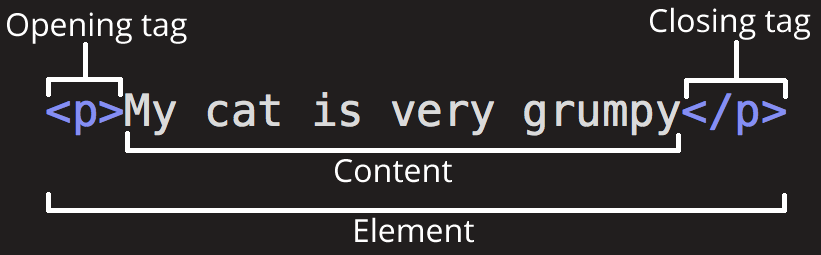 рис. 1 - анатомия HTML элементаОсновные HTML теги, используемые при создании сайта:html - указывает браузеру, что это HTML документ.head - содержит информацию, которая не отображается на странице, обычно в ней содержится информация для поисковых систем.body - определяет видимую часть документа.title - содержит название документа, отображаемое во вкладке в браузере.h1 — h6 — теги для выделения заголовков на веб-странице. H1 – самый главный и далее по убыванию важности. Также может использоваться для выделения необходимой информации для поисковиков.p — создает абзац, который отделяется от других элементов небольшими вертикальными отступами. Основной элемент для хранения текстовой информации.b, strong — выделяет текст жирным. Второй тег также придает словам особую важность при индексации поисковиками.ol — тег нумерованного списка, пунктам которого будут присваиваться порядковые номера.ul — маркированный список. Его пункты просто помечаются маркером, внешний вид которого можно изменить. Маркированный список делают тогда, когда нет нужно в строгом перечислении каких-то пунктов.img - добавляет картинку. Используется с атрибутом src, который указывает на адрес картинки (в интернете или локально).	Элементы также могут иметь атрибуты (рис. 2).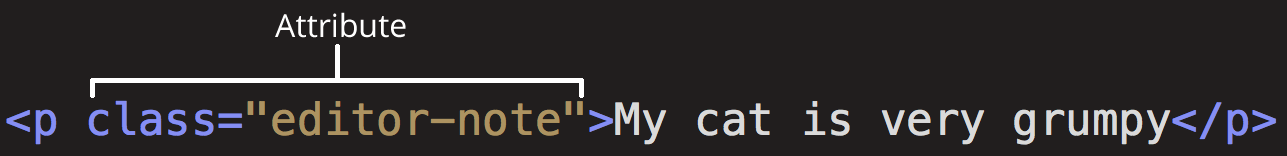 	рис. 2Атрибуты содержат дополнительную информацию о теге, и всегда должен иметь: Пробел между ним и именем элемента (или предыдущим атрибутом, если элемент уже имеет один или несколько атрибутов). Имя атрибута, за которым следует знак равенства. Значение атрибута, заключённое с двух сторон в кавычки.Глава 3. Создание сайтаДля создания сайта необходимо создать папку с проектом, назвать ее можно как угодно. Внутри данной папки и будет располагаться наш HTML файл (рис. 3). Обычно его называют index, и в нем будет находится весь HTML код для нашего сайта. Также в этой папке могут располагаться другие папки, в которых может быть мультимедиа контент или CSS файлы. рис. 3 - структура проекта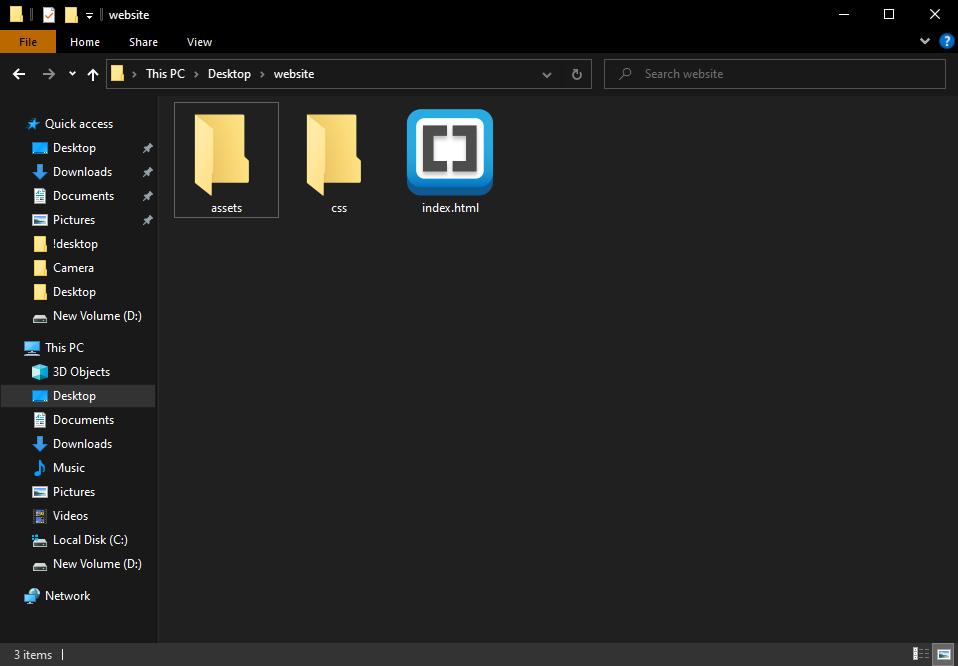 Для редактирования HTML файлов можно использовать любой текстовый редактор, но лучше всего для этой задачи подойдут специализированные текстовые редакторы, такие как Sublime Text, WebStorm, Brackets и так далее. Я остановился на последнем. Каждый документ HTML должен содержать в себе так называемый “Скелет” документа (рис. 4) - строки кода, позволяющие браузеру понять, как расшифровать данный документ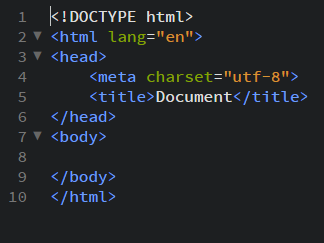 рис. 4 - “Скелет” HTML документаДля того, чтобы использовать нестандартный шрифт, можно воспользоваться сервисом от Google для поиска шрифтов, доступного по ссылке https://fonts.google.com/. Он сам сможет сгенерировать необходимый код, который надо вставить в HTML документ. Подключить CSS документ к HTML документу, необходимо использовать тег link, внутри которого необходимо указать что мы подключаем (rel="stylesheet") и путь к самому CSS файлу (в нашем случае это href="assets/css/style.css") (рис. 5).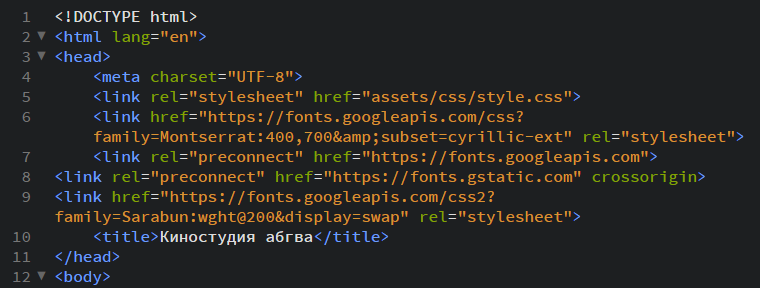 рис. 5 - подключенный CSS документ и шрифты.	Используя остальные теги, которые были указаны ранее, можно продолжить верстку сайта (рис. 6).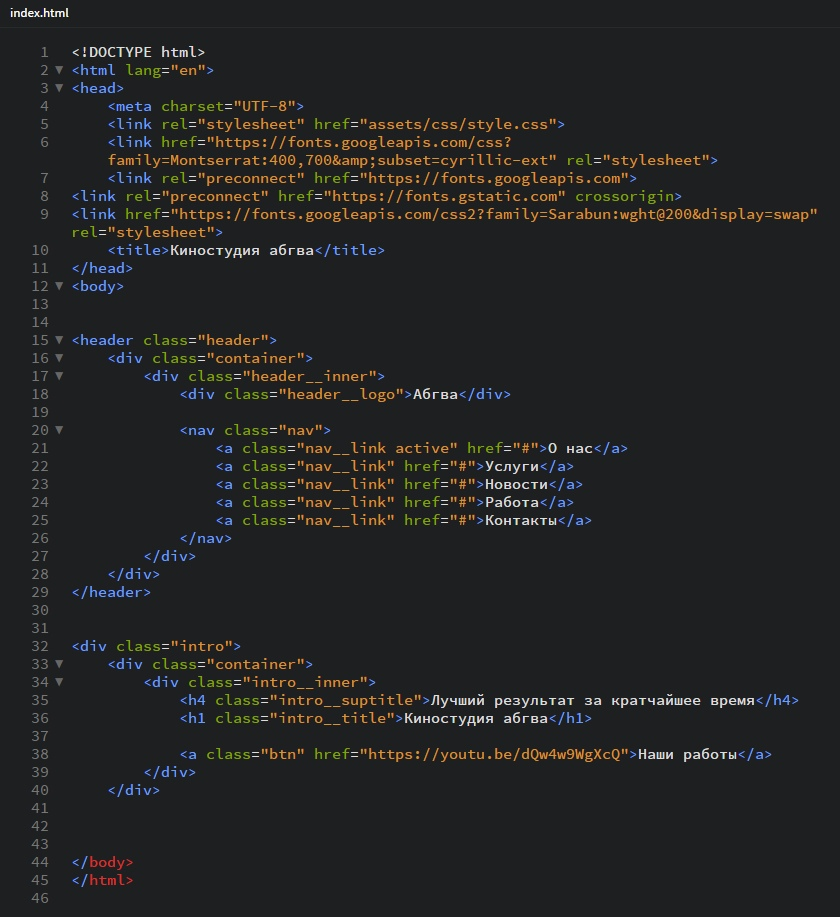 рис. 6 - HTML код сайта.Список литературы:https://albakoff.ru/articles/chto-takoe-sayt/https://www.javatpoint.com/html-tagshttps://www.w3.org/https://en.wikipedia.org/wiki/Websitehttps://developer.mozilla.org/en-US/docs/Learn/Getting_started_with_the_web/HTML_basicsПриложение №1 - Главная страница веб-сайта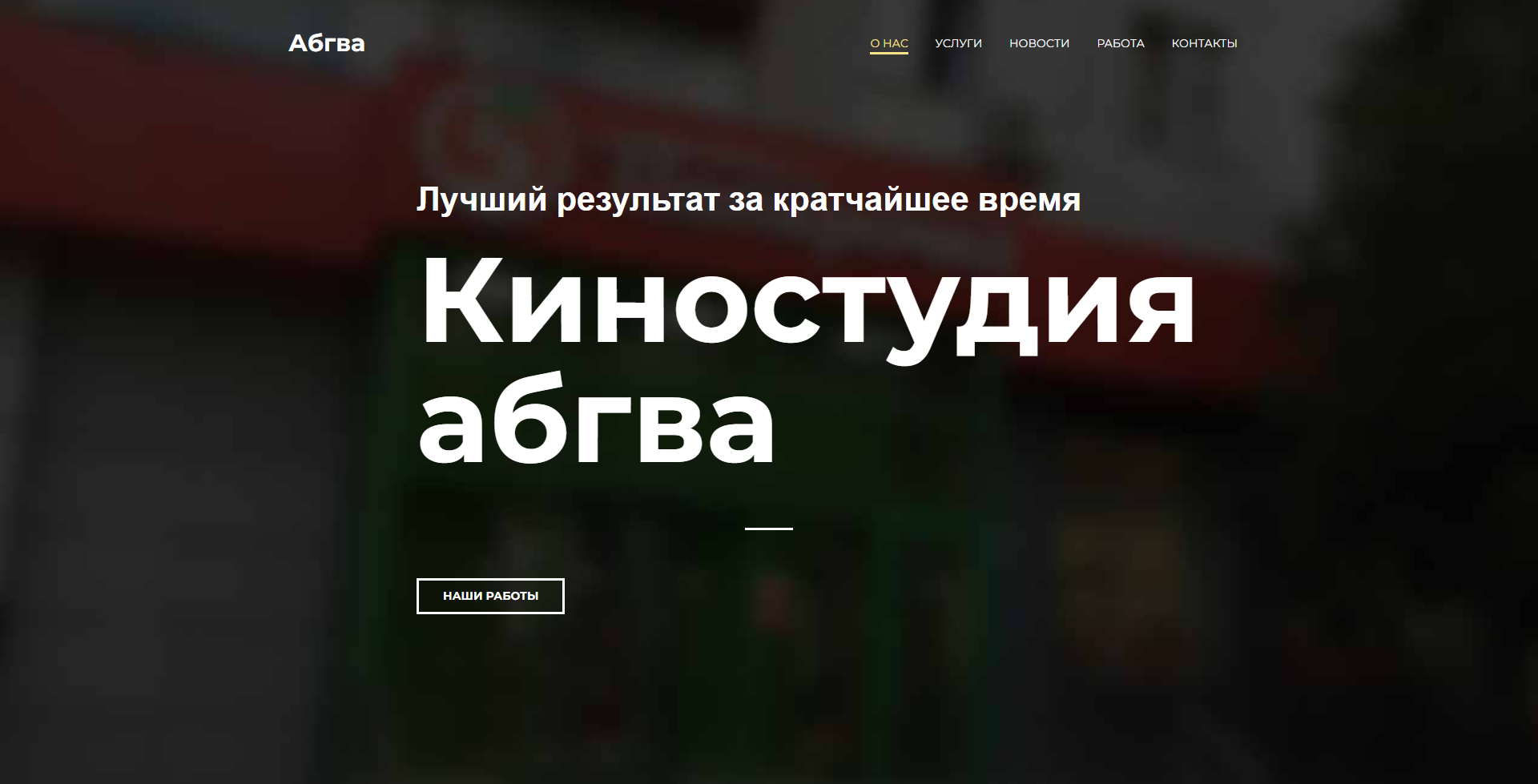 Автор: Комаров Тимофей Егорович, ученик 10 “А” класса, МБОУ “Школа №6”Руководитель: Казарова Лаура Варужановна